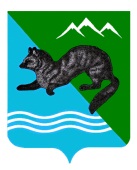 ПОСТАНОВЛЕНИЕ АДМИНИСТРАЦИИ  СОБОЛЕВСКОГО   МУНИЦИПАЛЬНОГО  РАЙОНА КАМЧАТСКОГО  КРАЯ27 июня  2018              	с.Соболево                                             №164 О внесении изменений в муниципальную программу Соболевского муниципального района «Развитие культуры в Соболевском муниципальном районе Камчатского края», утвержденную постановлением администрации Соболевского муниципального района от 14.10.2013 № 321В целях уточнения объемов финансирования муниципальной программы Соболевского муниципального района Камчатского края «Развитие культуры в Соболевском муниципальном районе Камчатского края», утвержденную постановлением администрации Соболевского муниципального района от 14.10.2013 № 321АДМИНИСТРАЦИЯ ПОСТАНОВЛЯЕТ:1. Внести в муниципальную программу Соболевского муниципального района «Развитие культуры в Соболевском муниципальном районе Камчатского края», утвержденную постановлением администрации Соболевского муниципального района                      от 14.10.2013 № 321, изменения согласно Приложению.2. Управлению делами администрации Соболевского муниципального района направить  настоящее постановление  для опубликования в районной газете «Соболевский вестник» и разместить на официальном сайте Соболевского муниципального района Качматского края в информационно-телекамуникационной сети Интернет. 3. Настоящее постановление вступает в силу после его официального опубликования (обнародования) и распространяется на правоотношения, возникшие с 1 января 2018 года. Глава Соболевского муниципального района         		        В.И.Куркин	         Измененияв муниципальную программу Соболевского муниципального района «Развитие культуры в Соболевском муниципальном районе Камчатского края»,  утверждённую постановлением администрации Соболевского муниципального района  от 14 октября 2013г. №321(далее- Программа)1. В паспорте Программы раздел «Объемы бюджетных ассигнований Программы» изложить в новой редакции:2. Приложение №2 к Программе изложить в новой редакции:Приложение к постановлению администрации Соболевского муниципального района от 27.06.2018 № 164                                                                                 Объемы бюджетных ассигнованийПрограммыОбщий объем финансирования Программы по основным мероприятия составляет – 59118,952 тысяч рублей, в том числе:2014 год  –   6591,443    тысяч рублей,2015 год  –   5946,340    тысяч рублей,2016 год  –   7890,796    тысяч рублей,2017 год  –   10306,843  тысяч рублей,2018 год  –  7686,353     тысяч рублей,2019 год  –  7199,059     тысяч рублей,2020 год  –  6749,059     тысяч рублей,2021 год  –  6749,059     тысяч рублей.По источникам финансирования Программы денежные средства распределяются следующим образом:Федеральный бюджет – 40,0 тысяч рублей, в том числе по годам:2014 год   –   00,0     тысяч рублей,2015 год   –   00,0     тысяч рублей,2016 год   –   00,0     тысяч рублей,2017 год   –   40,0     тысяч рублей,2018 год   –   00,0     тысяч рублей,2019 год   –   00,0     тысяч рублей,2020 год   –   00,0     тысяч рублей,2021 год   –   00,0     тысяч рублей.Краевой  бюджет – 679,606 тысяч рублей, в том числе по годам:2014 год   –   00,0      тысяч рублей,2015 год   –   00,0      тысяч рублей,2016 год   –   00,0      тысяч рублей,2017 год   –  679,606 тысяч рублей,2018 год   –   00,0      тысяч рублей,2019год    –   00,0      тысяч рублей,2020 год   –   00,0      тысяч рублей,2021 год   –   00,0      тысяч рублей.Районный бюджет – 58399,346 тысяч рублей, в том числе по годам:2014 год   –   6591,443   тысяч рублей,2015 год   –   5946,340   тысяч рублей, 2016 год   –   7890,796   тысяч рублей,2017 год   –   9587,237   тысяч рублей,2018 год   –   7686,353   тысяч рублей,2019 год   –   7199,059   тысяч рублей,2020 год   –   6749,059   тысяч рублей,2021 год   –   6749,059   тысяч рублей.Бюджеты поселений – 00,0 тысяч рублей, в том числе по годам:2014 год   –   00,0    тысяч рублей,2015 год   –   00,0    тысяч рублей,2016 год   –   00,0    тысяч рублей,2017 год   –   00,0    тысяч рублей,2018 год   –   00,0    тысяч рублей,2019 год   –   00,0    тысяч рублей,2020 год   –   00,0    тысяч рублей,2021 год   –   00,0    тысяч рублей.Внебюджетные фонды – 00,0 тысяч рублей, в том числе по годам:2014 год   –   00,0    тысяч рублей,2015 год   –   00,0    тысяч рублей,2016 год   –   00,0    тысяч рублей,2017 год   –   00,0    тысяч рублей,2018 год   –   00,0    тысяч рублей,2019 год   –   00,0    тысяч рублей,2020 год   –   00,0    тысяч рублей,2021 год   –   00,0    тысяч рублей.Приложение 2Приложение 2Финансовое обеспечение реализации муниципальной программыФинансовое обеспечение реализации муниципальной программыФинансовое обеспечение реализации муниципальной программыФинансовое обеспечение реализации муниципальной программыФинансовое обеспечение реализации муниципальной программыФинансовое обеспечение реализации муниципальной программыФинансовое обеспечение реализации муниципальной программыФинансовое обеспечение реализации муниципальной программыФинансовое обеспечение реализации муниципальной программыФинансовое обеспечение реализации муниципальной программытыс.руб.№ п/пНаименование муниципальной программы / подпрограммы / мероприятияКод бюджетной классификации Код бюджетной классификации Объем средств на реализацию программыОбъем средств на реализацию программыОбъем средств на реализацию программыОбъем средств на реализацию программыОбъем средств на реализацию программыОбъем средств на реализацию программыОбъем средств на реализацию программыОбъем средств на реализацию программыОбъем средств на реализацию программы№ п/пНаименование муниципальной программы / подпрограммы / мероприятияГРБСЦСР *ВСЕГО201420152016201720182019202020211234567891011121314Наименование муниципальной программы  "Развитие культуры в Соболевском муниципальном районе Камчатского края"Всего, в том числе:59118,95206591,44305946,34007890,796010306,84307686,35307199,05906749,05906749,0590Наименование муниципальной программы  "Развитие культуры в Соболевском муниципальном районе Камчатского края"за счет средств федерального бюджета90340,00000,00000,00000,000040,00000,00000,00000,00000,0000Наименование муниципальной программы  "Развитие культуры в Соболевском муниципальном районе Камчатского края" в том числе:91240,00000,00000,00000,000040,00000,00000,00000,00000,0000Наименование муниципальной программы  "Развитие культуры в Соболевском муниципальном районе Камчатского края"за счет средств краевого бюджета679,60600,00000,00000,0000679,60600,00000,00000,00000,0000Наименование муниципальной программы  "Развитие культуры в Соболевском муниципальном районе Камчатского края"за счет средств районного бюджета58399,34606591,44305946,34007890,79609587,23707686,35307199,05906749,05906749,0590Наименование муниципальной программы  "Развитие культуры в Соболевском муниципальном районе Камчатского края"за счет средств поселений0,00000,00000,00000,00000,00000,00000,00000,00000,0000Наименование муниципальной программы  "Развитие культуры в Соболевском муниципальном районе Камчатского края"за счет средств внебюджетных фондов0,00000,00000,00000,00000,00000,00000,00000,00000,00001Развитие библиотечного делаВсего, в том числе:656,60500,0000100,0000166,6050150,0000120,000040,000040,000040,00001Развитие библиотечного делаза счет средств федерального бюджета0,00000,00000,00000,00000,00000,00000,00000,00000,00001Развитие библиотечного делаза счет средств краевого бюджета0,00000,00000,00000,00000,00000,00000,00000,00000,00001Развитие библиотечного делаза счет средств районного бюджета656,60500,0000100,0000166,6050150,0000120,000040,000040,000040,00001Развитие библиотечного делаза счет средств поселений0,00000,00000,00000,00000,00000,00000,00000,00000,00001Развитие библиотечного делаза счет средств внебюджетных фондов0,00000,00000,00000,00000,00000,00000,00000,00000,00001.1Оснащение библиотек современным оборудованием и мебельюВсего, в том числе:190,00000,00000,00000,0000110,000080,00000,00000,00000,00001.1Оснащение библиотек современным оборудованием и мебельюза счет средств федерального бюджета0,00000,00000,00000,00000,00000,00000,00000,00000,00001.1Оснащение библиотек современным оборудованием и мебельюза счет средств краевого бюджета0,00000,00000,00000,00000,00000,00000,00000,00000,00001.1Оснащение библиотек современным оборудованием и мебельюза счет средств районного бюджета903190,00000,00000,00000,0000110,000080,00000,00000,00000,00001.1Оснащение библиотек современным оборудованием и мебельюв т.ч:91206050,00000,00000,00000,000050,00000,00000,00000,00000,00001.1Оснащение библиотек современным оборудованием и мебельюв т.ч:922060110,00000,00000,00000,000030,000080,00000,00000,00000,00001.1Оснащение библиотек современным оборудованием и мебельюв т.ч:93206030,00000,00000,00000,000030,00000,00000,00000,00000,00001.1Оснащение библиотек современным оборудованием и мебельюза счет средств поселений0,00000,00000,00000,00000,00000,00000,00000,00000,00001.1Оснащение библиотек современным оборудованием и мебельюза счет средств внебюджетных фондов0,00000,00000,00000,00000,00000,00000,00000,00000,00001.2Формирование и обеспечение сохранности фондов библиотек как в печатном, так и электронном видеВсего, в том числе:200,00000,00000,00000,000040,000040,000040,000040,000040,00001.2Формирование и обеспечение сохранности фондов библиотек как в печатном, так и электронном видеза счет средств федерального бюджета0,00000,00000,00000,00000,00000,00000,00000,00000,00001.2Формирование и обеспечение сохранности фондов библиотек как в печатном, так и электронном видеза счет средств краевого бюджета0,00000,00000,00000,00000,00000,00000,00000,00000,00001.2Формирование и обеспечение сохранности фондов библиотек как в печатном, так и электронном видеза счет средств районного бюджета903200,00000,00000,00000,000040,000040,000040,000040,000040,00001.2Формирование и обеспечение сохранности фондов библиотек как в печатном, так и электронном видев т.ч:912060100,00000,00000,00000,000020,000020,000020,000020,000020,00001.2Формирование и обеспечение сохранности фондов библиотек как в печатном, так и электронном видев т.ч:922060100,00000,00000,00000,000020,000020,000020,000020,000020,00001.2Формирование и обеспечение сохранности фондов библиотек как в печатном, так и электронном видеза счет средств поселений0,00000,00000,00000,00000,00000,00000,00000,00000,00001.2Формирование и обеспечение сохранности фондов библиотек как в печатном, так и электронном видеза счет средств внебюджетных фондов0,00000,00000,00000,00000,00000,00000,00000,00000,00001.3Издание книги стихов Р.В. Магулы – Соболевского самодеятельного поэта к 70-летию Соболевского муниципального района Камчатского краяВсего, в том числе:266,60500,0000100,0000166,60500,00000,00000,00000,00000,00001.3Издание книги стихов Р.В. Магулы – Соболевского самодеятельного поэта к 70-летию Соболевского муниципального района Камчатского краяза счет средств федерального бюджета0,00000,00000,00000,00000,00000,00000,00000,00000,00001.3Издание книги стихов Р.В. Магулы – Соболевского самодеятельного поэта к 70-летию Соболевского муниципального района Камчатского краяза счет средств краевого бюджета0,00000,00000,00000,00000,00000,00000,00000,00000,00001.3Издание книги стихов Р.В. Магулы – Соболевского самодеятельного поэта к 70-летию Соболевского муниципального района Камчатского краяза счет средств районного бюджета902060266,60500,0000100,0000166,60500,00000,00000,00000,00000,00001.3Издание книги стихов Р.В. Магулы – Соболевского самодеятельного поэта к 70-летию Соболевского муниципального района Камчатского краяза счет средств поселений0,00000,00000,00000,00000,00000,00000,00000,00000,00001.3Издание книги стихов Р.В. Магулы – Соболевского самодеятельного поэта к 70-летию Соболевского муниципального района Камчатского краяза счет средств внебюджетных фондов0,00000,00000,00000,00000,00000,00000,00000,00000,00002Развитие музейного делаВсего, в том числе:52996,10006546,34305505,64005556,01908345,54407149,35306931,06706481,06706481,06702Развитие музейного делаза счет средств федерального бюджета0,00000,00000,00000,00000,00000,00000,00000,00000,00002Развитие музейного делаза счет средств краевого бюджета905060609,60600,00000,00000,0000609,60600,00000,00000,00000,00002Развитие музейного делаза счет средств районного бюджета52386,49406546,34305505,64005556,01907735,93807149,35306931,06706481,06706481,06702Развитие музейного делаза счет средств поселений0,00000,00000,00000,00000,00000,00000,00000,00000,00002Развитие музейного делаза счет средств внебюджетных фондов0,00000,00000,00000,00000,00000,00000,00000,00000,00002.1Пополнение музейных фондовВсего, в том числе:1220,000060,000030,00000,0000150,0000200,0000260,0000260,0000260,00002.1Пополнение музейных фондовза счет средств федерального бюджета0,00000,00000,00000,00000,00000,00000,00000,00000,00002.1Пополнение музейных фондовза счет средств краевого бюджета0,00000,00000,00000,00000,00000,00000,00000,00000,00002.1Пополнение музейных фондовза счет средств районного бюджета9050601220,000060,000030,00000,0000150,0000200,0000260,0000260,0000260,00002.1Пополнение музейных фондовза счет средств поселений0,00000,00000,00000,00000,00000,00000,00000,00000,00002.1Пополнение музейных фондовза счет средств внебюджетных фондов0,00000,00000,00000,00000,00000,00000,00000,00000,00002.2Модернизация материально-технической базы музеяВсего, в том числе:1694,900029,90000,00000,0000165,0000900,0000500,000050,000050,00002.2Модернизация материально-технической базы музеяза счет средств федерального бюджета0,00000,00000,00000,00000,00000,00000,00000,00000,00002.2Модернизация материально-технической базы музеяза счет средств краевого бюджета0,00000,00000,00000,00000,00000,00000,00000,00000,00002.2Модернизация материально-технической базы музеяза счет средств районного бюджета9050601694,900029,90000,00000,0000165,0000900,0000500,000050,000050,00002.2Модернизация материально-технической базы музеяза счет средств поселений0,00000,00000,00000,00000,00000,00000,00000,00000,00002.2Модернизация материально-технической базы музеяза счет средств внебюджетных фондов0,00000,00000,00000,00000,00000,00000,00000,00000,00002.3Издание историко-архивного сборника «Летопись времён» и видеофильма к  70- летию Соболевского районаВсего, в том числе:350,00000,00000,0000350,00000,00000,00000,00000,00000,00002.3Издание историко-архивного сборника «Летопись времён» и видеофильма к  70- летию Соболевского районаза счет средств федерального бюджета0,00000,00000,00000,00000,00000,00000,00000,00000,00002.3Издание историко-архивного сборника «Летопись времён» и видеофильма к  70- летию Соболевского районаза счет средств краевого бюджета0,00000,00000,00000,00000,00000,00000,00000,00000,00002.3Издание историко-архивного сборника «Летопись времён» и видеофильма к  70- летию Соболевского районаза счет средств районного бюджета905060350,00000,00000,0000350,00000,00000,00000,00000,00000,00002.3Издание историко-архивного сборника «Летопись времён» и видеофильма к  70- летию Соболевского районаза счет средств поселений0,00000,00000,00000,00000,00000,00000,00000,00000,00002.3Издание историко-архивного сборника «Летопись времён» и видеофильма к  70- летию Соболевского районаза счет средств внебюджетных фондов0,00000,00000,00000,00000,00000,00000,00000,00000,00002.4Издание книг и фотоальбомаВсего, в том числе:2000,00000,00000,00000,00001800,0000200,00000,00000,00000,00002.4Издание книг и фотоальбомаза счет средств федерального бюджета0,00000,00000,00000,00000,00000,00000,00000,00000,00002.4Издание книг и фотоальбомаза счет средств краевого бюджета0,00000,00000,00000,00000,00000,00000,00000,00000,00002.4Издание книг и фотоальбомаза счет средств районного бюджета9020602000,00000,00000,00000,00001800,0000200,00000,00000,00000,00002.4Издание книг и фотоальбомаза счет средств поселений0,00000,00000,00000,00000,00000,00000,00000,00000,00002.4Издание книг и фотоальбомаза счет средств внебюджетных фондов0,00000,00000,00000,00000,00000,00000,00000,00000,00002.5Обеспечение деятельности   муниципального казённого               учреждения культуры «Соболевский районный историко-краеведческий музей"Всего, в том числе:47731,20006456,44305475,64005206,01906230,54405849,35306171,06706171,06706171,06702.5Обеспечение деятельности   муниципального казённого               учреждения культуры «Соболевский районный историко-краеведческий музей"за счет средств федерального бюджета0,00000,00000,00000,00000,00000,00000,00000,00000,00002.5Обеспечение деятельности   муниципального казённого               учреждения культуры «Соболевский районный историко-краеведческий музей"за счет средств краевого бюджета905060609,60600,00000,00000,0000609,60600,00000,00000,00000,00002.5Обеспечение деятельности   муниципального казённого               учреждения культуры «Соболевский районный историко-краеведческий музей"за счет средств районного бюджета90506047121,59406456,44305475,64005206,01905620,93805849,35306171,06706171,06706171,06702.5Обеспечение деятельности   муниципального казённого               учреждения культуры «Соболевский районный историко-краеведческий музей"за счет средств поселений0,00000,00000,00000,00000,00000,00000,00000,00000,00002.5Обеспечение деятельности   муниципального казённого               учреждения культуры «Соболевский районный историко-краеведческий музей"за счет средств внебюджетных фондов0,00000,00000,00000,00000,00000,00000,00000,00000,00003Проведение мероприятий районного значения, посвященных значимым событиям районной, отечественной культуры и историиВсего, в том числе:2463,576045,100020,00001500,0000465,5000100,0000110,9920110,9920110,99203Проведение мероприятий районного значения, посвященных значимым событиям районной, отечественной культуры и историиза счет средств федерального бюджета0,00000,00000,00000,00000,00000,00000,00000,00000,00003Проведение мероприятий районного значения, посвященных значимым событиям районной, отечественной культуры и историиза счет средств краевого бюджета60,00000,00000,00000,000060,00000,00000,00000,00000,00003Проведение мероприятий районного значения, посвященных значимым событиям районной, отечественной культуры и историиза счет средств районного бюджета2403,576045,100020,00001500,0000405,5000100,0000110,9920110,9920110,99203Проведение мероприятий районного значения, посвященных значимым событиям районной, отечественной культуры и историиза счет средств поселений0,00000,00000,00000,00000,00000,00000,00000,00000,00003Проведение мероприятий районного значения, посвященных значимым событиям районной, отечественной культуры и историиза счет средств внебюджетных фондов0,00000,00000,00000,00000,00000,00000,00000,00000,00003.1Организация и проведение фестивалей,  народных праздников, торжественных   вечеров, выставок , конкурсов самодеятельного творчестваВсего, в том числе:1310,576045,100020,0000500,0000345,5000100,000099,992099,992099,99203.1Организация и проведение фестивалей,  народных праздников, торжественных   вечеров, выставок , конкурсов самодеятельного творчестваза счет средств федерального бюджета0,00000,00000,00000,00000,00000,00000,00000,00000,00003.1Организация и проведение фестивалей,  народных праздников, торжественных   вечеров, выставок , конкурсов самодеятельного творчестваза счет средств краевого бюджета0,00000,00000,00000,00000,00000,00000,00000,00000,00003.1Организация и проведение фестивалей,  народных праздников, торжественных   вечеров, выставок , конкурсов самодеятельного творчестваза счет средств районного бюджета1310,576045,100020,0000500,0000345,5000100,000099,992099,992099,99203.1Организация и проведение фестивалей,  народных праздников, торжественных   вечеров, выставок , конкурсов самодеятельного творчества90206065,100045,100020,00000,00000,00000,00000,00000,00000,00003.1Организация и проведение фестивалей,  народных праздников, торжественных   вечеров, выставок , конкурсов самодеятельного творчества904060170,00000,00000,000045,0000125,00000,00000,00000,00000,00003.1Организация и проведение фестивалей,  народных праздников, торжественных   вечеров, выставок , конкурсов самодеятельного творчества905060439,42000,00000,0000323,000024,820025,960021,880021,880021,88003.1Организация и проведение фестивалей,  народных праздников, торжественных   вечеров, выставок , конкурсов самодеятельного творчестваВсего, в том числе:903636,05600,00000,0000132,0000195,680074,040078,112078,112078,11203.1Организация и проведение фестивалей,  народных праздников, торжественных   вечеров, выставок , конкурсов самодеятельного творчестваВсего, в том числе:912060575,55600,00000,000097,0000170,180074,040078,112078,112078,11203.1Организация и проведение фестивалей,  народных праздников, торжественных   вечеров, выставок , конкурсов самодеятельного творчестваВсего, в том числе:92206053,50000,00000,000028,000025,50000,00000,00000,00000,00003.1Организация и проведение фестивалей,  народных праздников, торжественных   вечеров, выставок , конкурсов самодеятельного творчестваВсего, в том числе:9320607,00000,00000,00007,00000,00000,00000,00000,00000,00003.3Организация и проведение традиционных национальных праздников коренных народов СевераВсего, в том числе:106,30000,00000,00000,000073,30000,000011,000011,000011,00003.3Организация и проведение традиционных национальных праздников коренных народов Севераза счет средств федерального бюджета0,00000,00000,00000,00000,00000,00000,00000,00000,00003.3Организация и проведение традиционных национальных праздников коренных народов Севераза счет средств краевого бюджета90356,80000,00000,00000,000056,80000,00000,00000,00000,00003.3Организация и проведение традиционных национальных праздников коренных народов Севера в том числе:91256,80000,00000,00000,000056,80000,00000,00000,00000,00003.3Организация и проведение традиционных национальных праздников коренных народов Севераза счет средств районного бюджета49,50000,00000,00000,000016,50000,000011,000011,000011,00003.3Организация и проведение традиционных национальных праздников коренных народов СевераВсего, в том числе:90347,00000,00000,00000,000014,00000,000011,000011,000011,00003.3Организация и проведение традиционных национальных праздников коренных народов СевераВсего, в том числе:91206047,00000,00000,00000,000014,00000,000011,000011,000011,00003.3Организация и проведение традиционных национальных праздников коренных народов Севера9050602,50000,00000,00000,00002,50000,00000,00000,00000,00003.3Организация и проведение традиционных национальных праздников коренных народов Севераза счет средств поселений0,00000,00000,00000,00000,00000,00000,00000,00000,00003.3Организация и проведение традиционных национальных праздников коренных народов Севераза счет средств внебюджетных фондов0,00000,00000,00000,00000,00000,00000,00000,00000,00003.3.1Проведение конкурса- фестиваля творчества коренных народов Камчатки "Возрождение"Всего, в том числе:33,00000,00000,00000,00000,00000,000011,000011,000011,00003.3.1Проведение конкурса- фестиваля творчества коренных народов Камчатки "Возрождение"за счет средств федерального бюджета0,00000,00000,00000,00000,00000,00000,00000,00000,00003.3.1Проведение конкурса- фестиваля творчества коренных народов Камчатки "Возрождение"за счет средств краевого бюджета0,00000,00000,00000,00000,00000,00000,00000,00000,00003.3.1Проведение конкурса- фестиваля творчества коренных народов Камчатки "Возрождение"за счет средств районного бюджета90306033,00000,00000,00000,00000,00000,000011,000011,000011,00003.3.1Проведение конкурса- фестиваля творчества коренных народов Камчатки "Возрождение"в том числе:9120,00000,00000,00000,00000,00000,00000,00000,00000,00003.3.1Проведение конкурса- фестиваля творчества коренных народов Камчатки "Возрождение"за счет средств поселений0,00000,00000,00000,00000,00000,00000,00000,00000,00003.3.1Проведение конкурса- фестиваля творчества коренных народов Камчатки "Возрождение"за счет средств внебюджетных фондов0,00000,00000,00000,00000,00000,00000,00000,00000,00003.3.2Проведение праздника "День первой рыбы"Всего, в том числе:6,00000,00000,00000,00006,00000,00000,00000,00000,00003.3.2Проведение праздника "День первой рыбы"за счет средств федерального бюджета0,00000,00000,00000,00000,00000,00000,00000,00000,00003.3.2Проведение праздника "День первой рыбы"за счет средств краевого бюджета0,00000,00000,00000,00000,00000,00000,00000,00000,00003.3.2Проведение праздника "День первой рыбы"за счет средств районного бюджета9030606,00000,00000,00000,00006,00000,00000,00000,00000,00003.3.2Проведение праздника "День первой рыбы" в том числе:9126,00000,00000,00000,00006,00000,00000,00000,00000,00003.3.2Проведение праздника "День первой рыбы"за счет средств поселений0,00000,00000,00000,00000,00000,00000,00000,00000,00003.3.2Проведение праздника "День первой рыбы"за счет средств внебюджетных фондов0,00000,00000,00000,00000,00000,00000,00000,00000,00003.3.3Проведение праздника "Ахалалалай"Всего, в том числе:61,80000,00000,00000,000061,80000,00000,00000,00000,00003.3.3Проведение праздника "Ахалалалай"за счет средств федерального бюджета0,00000,00000,00000,00000,00000,00000,00000,00000,00003.3.3Проведение праздника "Ахалалалай"за счет средств краевого бюджета90306056,80000,00000,00000,000056,80000,00000,00000,00000,00003.3.3Проведение праздника "Ахалалалай" в том числе:91256,80000,00000,00000,000056,80000,00000,00000,00000,00003.3.3Проведение праздника "Ахалалалай"за счет средств районного бюджета9030605,00000,00000,00000,00005,00000,00000,00000,00000,00003.3.3Проведение праздника "Ахалалалай" в том числе:9125,00000,00000,00000,00005,00000,00000,00000,00000,00003.3.3Проведение праздника "Ахалалалай"за счет средств поселений0,00000,00000,00000,00000,00000,00000,00000,00000,00003.3.3Проведение праздника "Ахалалалай"за счет средств внебюджетных фондов0,00000,00000,00000,00000,00000,00000,00000,00000,00003.3.4Проведение конкурса национальных блюд "Золотой котелок" (многонациональная Россия)Всего, в том числе:2,50000,00000,00000,00002,50000,00000,00000,00000,00003.3.4Проведение конкурса национальных блюд "Золотой котелок" (многонациональная Россия)за счет средств федерального бюджета0,00000,00000,00000,00000,00000,00000,00000,00000,00003.3.4Проведение конкурса национальных блюд "Золотой котелок" (многонациональная Россия)за счет средств краевого бюджета0600,00000,00000,00000,00000,00000,00000,00000,00000,00003.3.4Проведение конкурса национальных блюд "Золотой котелок" (многонациональная Россия)за счет средств районного бюджета9050602,50000,00000,00000,00002,50000,00000,00000,00000,00003.3.4Проведение конкурса национальных блюд "Золотой котелок" (многонациональная Россия)за счет средств поселений0,00000,00000,00000,00000,00000,00000,00000,00000,00003.3.4Проведение конкурса национальных блюд "Золотой котелок" (многонациональная Россия)за счет средств внебюджетных фондов0,00000,00000,00000,00000,00000,00000,00000,00000,00003.3.5Организация и празднование мероприятия "Междунородного дня коренных народов мира"Всего, в том числе:3,00000,00000,00000,00003,00000,00000,00000,00000,00003.3.5Организация и празднование мероприятия "Междунородного дня коренных народов мира"за счет средств федерального бюджета0,00000,00000,00000,00000,00000,00000,00000,00000,00003.3.5Организация и празднование мероприятия "Междунородного дня коренных народов мира"за счет средств краевого бюджета0,00000,00000,00000,00000,00000,00000,00000,00000,00003.3.5Организация и празднование мероприятия "Междунородного дня коренных народов мира"за счет средств районного бюджета9030603,00000,00000,00000,00003,00000,00000,00000,00000,00003.3.5Организация и празднование мероприятия "Междунородного дня коренных народов мира", в том числе:9123,00000,00000,00000,00003,00000,00000,00000,00000,00003.3.5Организация и празднование мероприятия "Междунородного дня коренных народов мира"за счет средств поселений0,00000,00000,00000,00000,00000,00000,00000,00000,00003.3.5Организация и празднование мероприятия "Междунородного дня коренных народов мира"за счет средств внебюджетных фондов0,00000,00000,00000,00000,00000,00000,00000,00000,00003.3.6Организация и празднование мероприятия "Междунородного дня коренных народов мира"Всего, в том числе:0,00000,00000,00000,00000,00000,00000,00000,00000,00003.3.6Организация и празднование мероприятия "Междунородного дня коренных народов мира"за счет средств федерального бюджета0,00000,00000,00000,00000,00000,00000,00000,00000,00003.3.6Организация и празднование мероприятия "Междунородного дня коренных народов мира"за счет средств краевого бюджета0,00000,00000,00000,00000,00000,00000,00000,00000,00003.3.6Организация и празднование мероприятия "Междунородного дня коренных народов мира"за счет средств районного бюджета9030600,00000,00000,00000,00000,00000,00000,00000,00000,00003.3.6Организация и празднование мероприятия "Междунородного дня коренных народов мира", в том числе:9120,00000,00000,00000,00000,00000,00000,00000,00000,00003.3.6Организация и празднование мероприятия "Междунородного дня коренных народов мира"за счет средств поселений0,00000,00000,00000,00000,00000,00000,00000,00000,00003.3.6Организация и празднование мероприятия "Междунородного дня коренных народов мира"за счет средств внебюджетных фондов0,00000,00000,00000,00000,00000,00000,00000,00000,00003.4Проведение мероприятий образовательно-просветительского характера, посвященных истории и культуре народов РоссииВсего, в том числе:13,40000,00000,00000,000013,40000,00000,00000,00000,00003.4Проведение мероприятий образовательно-просветительского характера, посвященных истории и культуре народов Россииза счет средств федерального бюджета0,00000,00000,00000,00000,00000,00000,00000,00000,00003.4Проведение мероприятий образовательно-просветительского характера, посвященных истории и культуре народов Россииза счет средств краевого бюджета0,00000,00000,00000,00000,00000,00000,00000,00000,00003.4Проведение мероприятий образовательно-просветительского характера, посвященных истории и культуре народов Россииза счет средств районного бюджета90306013,40000,00000,00000,000013,40000,00000,00000,00000,00003.4Проведение мероприятий образовательно-просветительского характера, посвященных истории и культуре народов Россиив том числе:91213,40000,00000,00000,000013,40000,00000,00000,00000,00003.4Проведение мероприятий образовательно-просветительского характера, посвященных истории и культуре народов Россииза счет средств поселений0,00000,00000,00000,00000,00000,00000,00000,00000,00003.4Проведение мероприятий образовательно-просветительского характера, посвященных истории и культуре народов Россииза счет средств внебюджетных фондов0,00000,00000,00000,00000,00000,00000,00000,00000,00003.4.1"В сказку добрую зовём" проведение литературной викторины для детей "По сказкам писателей России"Всего, в том числе:0,30000,00000,00000,00000,30000,00000,00000,00000,00003.4.1"В сказку добрую зовём" проведение литературной викторины для детей "По сказкам писателей России"за счет средств федерального бюджета0,00000,00000,00000,00000,00000,00000,00000,00000,00003.4.1"В сказку добрую зовём" проведение литературной викторины для детей "По сказкам писателей России"за счет средств краевого бюджета0,00000,00000,00000,00000,00000,00000,00000,00000,00003.4.1"В сказку добрую зовём" проведение литературной викторины для детей "По сказкам писателей России"за счет средств районного бюджета9030600,30000,00000,00000,00000,30000,00000,00000,00000,00003.4.1"В сказку добрую зовём" проведение литературной викторины для детей "По сказкам писателей России"в том числе:9120,30000,00000,00000,00000,30000,00000,00000,00000,00003.4.1"В сказку добрую зовём" проведение литературной викторины для детей "По сказкам писателей России"за счет средств поселений0,00000,00000,00000,00000,00000,00000,00000,00000,00003.4.1"В сказку добрую зовём" проведение литературной викторины для детей "По сказкам писателей России"за счет средств внебюджетных фондов0,00000,00000,00000,00000,00000,00000,00000,00000,00003.4.2"Символ России" - устный журнал с презентацией и книжной выставкой к 520-летию российского флагаВсего, в том числе:12,50000,00000,00000,000012,50000,00000,00000,00000,00003.4.2"Символ России" - устный журнал с презентацией и книжной выставкой к 520-летию российского флагаза счет средств федерального бюджета0,00000,00000,00000,00000,00000,00000,00000,00000,00003.4.2"Символ России" - устный журнал с презентацией и книжной выставкой к 520-летию российского флагаза счет средств краевого бюджета0,00000,00000,00000,00000,00000,00000,00000,00000,00003.4.2"Символ России" - устный журнал с презентацией и книжной выставкой к 520-летию российского флагаза счет средств районного бюджета90306012,50000,00000,00000,000012,50000,00000,00000,00000,00003.4.2"Символ России" - устный журнал с презентацией и книжной выставкой к 520-летию российского флагав том числе:91212,50000,00000,00000,000012,50000,00000,00000,00000,00003.4.2"Символ России" - устный журнал с презентацией и книжной выставкой к 520-летию российского флагаза счет средств поселений0,00000,00000,00000,00000,00000,00000,00000,00000,00003.4.2"Символ России" - устный журнал с презентацией и книжной выставкой к 520-летию российского флагаза счет средств внебюджетных фондов0,00000,00000,00000,00000,00000,00000,00000,00000,00003.4.3Турнир эрудитов ко Дню государственного флага Российской ФедерацииВсего, в том числе:0,60000,00000,00000,00000,60000,00000,00000,00000,00003.4.3Турнир эрудитов ко Дню государственного флага Российской Федерацииза счет средств федерального бюджета0,00000,00000,00000,00000,00000,00000,00000,00000,00003.4.3Турнир эрудитов ко Дню государственного флага Российской Федерацииза счет средств краевого бюджета0,00000,00000,00000,00000,00000,00000,00000,00000,00003.4.3Турнир эрудитов ко Дню государственного флага Российской Федерацииза счет средств районного бюджета9030600,60000,00000,00000,00000,60000,00000,00000,00000,00003.4.3Турнир эрудитов ко Дню государственного флага Российской Федерациив том числе:9120,60000,60003.4.3Турнир эрудитов ко Дню государственного флага Российской Федерацииза счет средств поселений0,00000,00000,00000,00000,00000,00000,00000,00000,00003.4.3Турнир эрудитов ко Дню государственного флага Российской Федерацииза счет средств внебюджетных фондов0,00000,00000,00000,00000,00000,00000,00000,00000,00003.5Мероприятия, посвящённые празднованию Дня РоссииВсего, в том числе:12,80000,00000,00000,000012,80000,00000,00000,00000,00003.5Мероприятия, посвящённые празднованию Дня Россииза счет средств федерального бюджета0,00000,00000,00000,00000,00000,00000,00000,00000,00003.5Мероприятия, посвящённые празднованию Дня Россииза счет средств краевого бюджета0,00000,00000,00000,00000,00000,00000,00000,00000,00003.5Мероприятия, посвящённые празднованию Дня Россииза счет средств районного бюджета12,80000,00000,00000,000012,80000,00000,00000,00000,00003.5Мероприятия, посвящённые празднованию Дня России9040,50000,00000,00000,00000,50000,00000,00000,00000,00003.5Мероприятия, посвящённые празднованию Дня РоссииВсего ГРБС90312,30000,00000,00000,000012,30000,00000,00000,00000,00003.5Мероприятия, посвящённые празднованию Дня Россиив том числе:9123,00000,00000,00000,00003,00000,00000,00000,00000,00003.5Мероприятия, посвящённые празднованию Дня Россиив том числе:9225,00000,00000,00000,00005,00000,00000,00000,00000,00003.5Мероприятия, посвящённые празднованию Дня Россиив том числе:9324,30000,00000,00000,00004,30000,00000,00000,00000,00003.5Мероприятия, посвящённые празднованию Дня Россииза счет средств поселений0,00000,00000,00000,00000,00000,00000,00000,00000,00003.5Мероприятия, посвящённые празднованию Дня Россииза счет средств внебюджетных фондов0,00000,00000,00000,00000,00000,00000,00000,00000,00003.5.1Конкурс детского творчества "Моя Россия"Всего, в том числе:5,00000,00000,00000,00005,00000,00000,00000,00000,00003.5.1Конкурс детского творчества "Моя Россия"за счет средств федерального бюджета0,00000,00000,00000,00000,00000,00000,00000,00000,00003.5.1Конкурс детского творчества "Моя Россия"за счет средств краевого бюджета0,00000,00000,00000,00000,00000,00000,00000,00000,00003.5.1Конкурс детского творчества "Моя Россия"за счет средств районного бюджета9030605,00000,00000,00000,00005,00000,00000,00000,00000,00003.5.1Конкурс детского творчества "Моя Россия"в том числе:9225,00000,00000,00000,00005,00000,00000,00000,00000,00003.5.1Конкурс детского творчества "Моя Россия"за счет средств поселений0,00000,00000,00000,00000,00000,00000,00000,00000,00003.5.1Конкурс детского творчества "Моя Россия"за счет средств внебюджетных фондов0,00000,00000,00000,00000,00000,00000,00000,00000,00003.5.2Литературно-музыкальный Конкурс Патриотической песниВсего, в том числе:2,00000,00000,00000,00002,00000,00000,00000,00000,00003.5.2Литературно-музыкальный Конкурс Патриотической песниза счет средств федерального бюджета0,00000,00000,00000,00000,00000,00000,00000,00000,00003.5.2Литературно-музыкальный Конкурс Патриотической песниза счет средств краевого бюджета9120600,00000,00000,00000,00000,00000,00000,00000,00000,00003.5.2Литературно-музыкальный Конкурс Патриотической песниза счет средств районного бюджета9030602,00000,00000,00000,00002,00000,00000,00000,00000,00003.5.2Литературно-музыкальный Конкурс Патриотической песнив том числе:9122,00000,00000,00000,00002,00000,00000,00000,00000,00003.5.2Литературно-музыкальный Конкурс Патриотической песниза счет средств поселений0,00000,00000,00000,00000,00000,00000,00000,00000,00003.5.2Литературно-музыкальный Конкурс Патриотической песниза счет средств внебюджетных фондов0,00000,00000,00000,00000,00000,00000,00000,00000,00003.5.3Конкурс национальных блюд "Кухни России"Всего, в том числе:1,00000,00000,00000,00001,00000,00000,00000,00000,00003.5.3Конкурс национальных блюд "Кухни России"за счет средств федерального бюджета0,00000,00000,00000,00000,00000,00000,00000,00000,00003.5.3Конкурс национальных блюд "Кухни России"за счет средств краевого бюджета0600,00000,00000,00000,00000,00000,00000,00000,00000,00003.5.3Конкурс национальных блюд "Кухни России"за счет средств районного бюджета9030601,00000,00000,00000,00001,00000,00000,00000,00000,00003.5.3Конкурс национальных блюд "Кухни России"в том числе:9121,00000,00000,00000,00001,00000,00000,00000,00000,00003.5.3Конкурс национальных блюд "Кухни России"за счет средств поселений0,00000,00000,00000,00000,00000,00000,00000,00000,00003.5.3Конкурс национальных блюд "Кухни России"за счет средств внебюджетных фондов0,00000,00000,00000,00000,00000,00000,00000,00000,00003.5.4"Мы россияне" культурно-спортивная программа Всего, в том числе:2,00000,00000,00000,00002,00000,00000,00000,00000,00003.5.4"Мы россияне" культурно-спортивная программа за счет средств федерального бюджета0,00000,00000,00000,00000,00000,00000,00000,00000,00003.5.4"Мы россияне" культурно-спортивная программа за счет средств краевого бюджета0,00000,00000,00000,00000,00000,00000,00000,00000,00003.5.4"Мы россияне" культурно-спортивная программа за счет средств районного бюджета9030602,00000,00000,00000,00002,00000,00000,00000,00000,00003.5.4"Мы россияне" культурно-спортивная программа в том числе:9322,00000,00000,00000,00002,00000,00000,00000,00000,00003.5.4"Мы россияне" культурно-спортивная программа за счет средств поселений0,00000,00000,00000,00000,00000,00000,00000,00000,00003.5.4"Мы россияне" культурно-спортивная программа за счет средств внебюджетных фондов0,00000,00000,00000,00000,00000,00000,00000,00000,00003.5.5"Мы рисуем мир" конкурс детского рисунка учащихся Крутогоровской школыВсего, в том числе:1,00000,00000,00000,00001,00000,00000,00000,00000,00003.5.5"Мы рисуем мир" конкурс детского рисунка учащихся Крутогоровской школыза счет средств федерального бюджета0,00000,00000,00000,00000,00000,00000,00000,00000,00003.5.5"Мы рисуем мир" конкурс детского рисунка учащихся Крутогоровской школыза счет средств краевого бюджета0,00000,00000,00000,00000,00000,00000,00000,00000,00003.5.5"Мы рисуем мир" конкурс детского рисунка учащихся Крутогоровской школыза счет средств районного бюджета9030601,00000,00000,00000,00001,00000,00000,00000,00000,00003.5.5"Мы рисуем мир" конкурс детского рисунка учащихся Крутогоровской школыв том числе:9321,00000,00000,00000,00001,00000,00000,00000,00000,00003.5.5"Мы рисуем мир" конкурс детского рисунка учащихся Крутогоровской школыза счет средств поселений0,00000,00000,00000,00000,00000,00000,00000,00000,00003.5.5"Мы рисуем мир" конкурс детского рисунка учащихся Крутогоровской школыза счет средств внебюджетных фондов0,00000,00000,00000,00000,00000,00000,00000,00000,00003.5.6Конкурс стихов и рисунков, посвящённый Дню РоссииВсего, в том числе:0,50000,00000,00000,00000,50000,00000,00000,00000,00003.5.6Конкурс стихов и рисунков, посвящённый Дню Россииза счет средств федерального бюджета0,00000,00000,00000,00000,00000,00000,00000,00000,00003.5.6Конкурс стихов и рисунков, посвящённый Дню Россииза счет средств краевого бюджета0,00000,00000,00000,00000,00000,00000,00000,00000,00003.5.6Конкурс стихов и рисунков, посвящённый Дню Россииза счет средств районного бюджета9040600,50000,00000,00000,00000,50000,00000,00000,00000,00003.5.6Конкурс стихов и рисунков, посвящённый Дню Россииза счет средств поселений0,00000,00000,00000,00000,00000,00000,00000,00000,00003.5.6Конкурс стихов и рисунков, посвящённый Дню Россииза счет средств внебюджетных фондов0,00000,00000,00000,00000,00000,00000,00000,00000,00003.5.7Игровая программа "Песни о России"Всего, в том числе:1,00000,00000,00000,00001,00000,00000,00000,00000,00003.5.7Игровая программа "Песни о России"за счет средств федерального бюджета0,00000,00000,00000,00000,00000,00000,00000,00000,00003.5.7Игровая программа "Песни о России"за счет средств краевого бюджета0,00000,00000,00000,00000,00000,00000,00000,00000,00003.5.7Игровая программа "Песни о России"за счет средств районного бюджета9030601,00000,00000,00000,00001,00000,00000,00000,00000,00003.5.7Игровая программа "Песни о России"в том числе:9321,00000,00000,00000,00001,00000,00000,00000,00000,00003.5.7Игровая программа "Песни о России"за счет средств поселений0,00000,00000,00000,00000,00000,00000,00000,00000,00003.5.7Игровая программа "Песни о России"за счет средств внебюджетных фондов0,00000,00000,00000,00000,00000,00000,00000,00000,00003.5.8"С любовью и верой в Россию" литературная игра-путешествие по станциям: географическая, историческая, музыкальная, поэтическаяВсего, в том числе:0,30000,00000,00000,00000,30000,00000,00000,00000,00003.5.8"С любовью и верой в Россию" литературная игра-путешествие по станциям: географическая, историческая, музыкальная, поэтическаяза счет средств федерального бюджета0,00000,00000,00000,00000,00000,00000,00000,00000,00003.5.8"С любовью и верой в Россию" литературная игра-путешествие по станциям: географическая, историческая, музыкальная, поэтическаяза счет средств краевого бюджета0,00000,00000,00000,00000,00000,00000,00000,00000,00003.5.8"С любовью и верой в Россию" литературная игра-путешествие по станциям: географическая, историческая, музыкальная, поэтическаяза счет средств районного бюджета9030600,30000,00000,00000,00000,30000,00000,00000,00000,00003.5.8"С любовью и верой в Россию" литературная игра-путешествие по станциям: географическая, историческая, музыкальная, поэтическаяв том числе:9320,30000,00000,00000,00000,30000,00000,00000,00000,00003.5.8"С любовью и верой в Россию" литературная игра-путешествие по станциям: географическая, историческая, музыкальная, поэтическаяза счет средств поселений0,00000,00000,00000,00000,00000,00000,00000,00000,00003.5.8"С любовью и верой в Россию" литературная игра-путешествие по станциям: географическая, историческая, музыкальная, поэтическаяза счет средств внебюджетных фондов0,00000,00000,00000,00000,00000,00000,00000,00000,00003.6Мероприятия, посвящённые празднованию Дня народного единстваВсего, в том числе:20,50000,00000,00000,000020,50000,00000,00000,00000,00003.6Мероприятия, посвящённые празднованию Дня народного единстваза счет средств федерального бюджета0,00000,00000,00000,00000,00000,00000,00000,00000,00003.6Мероприятия, посвящённые празднованию Дня народного единстваза счет средств краевого бюджета9040603,20000,00000,00000,00003,20000,00000,00000,00000,00003.6Мероприятия, посвящённые празднованию Дня народного единстваза счет средств районного бюджета17,30000,00000,00000,000017,30000,00000,00000,00000,00003.6Мероприятия, посвящённые празднованию Дня народного единствавсего  ГРБС90316,50000,00000,00000,000016,50000,00000,00000,00000,00003.6Мероприятия, посвящённые празднованию Дня народного единствав том числе:91206012,50000,00000,00000,000012,50000,00000,00000,00000,00003.6Мероприятия, посвящённые празднованию Дня народного единствав том числе:9220600,50000,00000,00000,00000,50000,00000,00000,00000,00003.6Мероприятия, посвящённые празднованию Дня народного единствав том числе:932603,50000,00000,00000,00003,50000,00000,00000,00000,00003.6Мероприятия, посвящённые празднованию Дня народного единства9040600,80000,00000,00000,00000,80000,00000,00000,00000,00003.6Мероприятия, посвящённые празднованию Дня народного единстваза счет средств поселений0,00000,00000,00000,00000,00000,00000,00000,00000,00003.6Мероприятия, посвящённые празднованию Дня народного единстваза счет средств внебюджетных фондов0,00000,00000,00000,00000,00000,00000,00000,00000,00003.6.1Викторина "В семье единой"Всего, в том числе:4,00000,00000,00000,00004,00000,00000,00000,00000,00003.6.1Викторина "В семье единой"за счет средств федерального бюджета0,00000,00000,00000,00000,00000,00000,00000,00000,00003.6.1Викторина "В семье единой"за счет средств краевого бюджета9043,20000,00000,00000,00003,20000,00000,00000,00000,00003.6.1Викторина "В семье единой"за счет средств районного бюджета9040600,80000,00000,00000,00000,80000,00000,00000,00000,00003.6.1Викторина "В семье единой"за счет средств поселений0,00000,00000,00000,00000,00000,00000,00000,00000,00003.6.1Викторина "В семье единой"за счет средств внебюджетных фондов0,00000,00000,00000,00000,00000,00000,00000,00000,00003.6.2"Примером сильны и сердцем отважны" патриотическая викторинаВсего, в том числе:1,00000,00000,00000,00001,00000,00000,00000,00000,00003.6.2"Примером сильны и сердцем отважны" патриотическая викториназа счет средств федерального бюджета0,00000,00000,00000,00000,00000,00000,00000,00000,00003.6.2"Примером сильны и сердцем отважны" патриотическая викториназа счет средств краевого бюджета0,00000,00000,00000,00000,00000,00000,00000,00000,00003.6.2"Примером сильны и сердцем отважны" патриотическая викториназа счет средств районного бюджета9030601,00000,00000,00000,00001,00000,00000,00000,00000,00003.6.2"Примером сильны и сердцем отважны" патриотическая викторинав том числе:9321,00000,00000,00000,00001,00000,00000,00000,00000,00003.6.2"Примером сильны и сердцем отважны" патриотическая викториназа счет средств поселений0,00000,00000,00000,00000,00000,00000,00000,00000,00003.6.2"Примером сильны и сердцем отважны" патриотическая викториназа счет средств внебюджетных фондов0,00000,00000,00000,00000,00000,00000,00000,00000,00003.6.3"Мы один народ- у нас одна страна" выставка народного художесственного творчества жителей пос. КрутогоровскийВсего, в том числе:0,50000,00000,00000,00000,50000,00000,00000,00000,0000"Мы один народ- у нас одна страна" выставка народного художесственного творчества жителей пос. Крутогоровскийза счет средств федерального бюджета0,00000,00000,00000,00000,00000,00000,00000,00000,0000"Мы один народ- у нас одна страна" выставка народного художесственного творчества жителей пос. Крутогоровскийза счет средств краевого бюджета0,00000,00000,00000,00000,00000,00000,00000,00000,0000"Мы один народ- у нас одна страна" выставка народного художесственного творчества жителей пос. Крутогоровскийза счет средств районного бюджета9030600,50000,00000,00000,00000,50000,00000,00000,00000,0000"Мы один народ- у нас одна страна" выставка народного художесственного творчества жителей пос. Крутогоровскийв том числе:9320,50000,00000,00000,00000,50000,00000,00000,00000,0000"Мы один народ- у нас одна страна" выставка народного художесственного творчества жителей пос. Крутогоровскийза счет средств поселений0,00000,00000,00000,00000,00000,00000,00000,00000,0000"Мы один народ- у нас одна страна" выставка народного художесственного творчества жителей пос. Крутогоровскийза счет средств внебюджетных фондов0,00000,00000,00000,00000,00000,00000,00000,00000,00003.6.4"Помнит Минина Россия" историческая играВсего, в том числе:2,00000,00000,00000,00002,00000,00000,00000,00000,00003.6.4"Помнит Минина Россия" историческая играза счет средств федерального бюджета0,00000,00000,00000,00000,00000,00000,00000,00000,00003.6.4"Помнит Минина Россия" историческая играза счет средств краевого бюджета0,00000,00000,00000,00000,00000,00000,00000,00000,00003.6.4"Помнит Минина Россия" историческая играза счет средств районного бюджета9030602,00000,00000,00000,00002,00000,00000,00000,00000,00003.6.4"Помнит Минина Россия" историческая играв том числе:9322,00000,00000,00000,00002,00000,00000,00000,00000,00003.6.4"Помнит Минина Россия" историческая играза счет средств поселений0,00000,00000,00000,00000,00000,00000,00000,00000,00003.6.4"Помнит Минина Россия" историческая играза счет средств внебюджетных фондов0,00000,00000,00000,00000,00000,00000,00000,00000,00003.6.5Конкурс видеопрезентаций "Калейдоскоп родных просторов"Всего, в том числе:12,50000,00000,00000,000012,50000,00000,00000,00000,00003.6.5Конкурс видеопрезентаций "Калейдоскоп родных просторов"за счет средств федерального бюджета0,00000,00000,00000,00000,00000,00000,00000,00000,00003.6.5Конкурс видеопрезентаций "Калейдоскоп родных просторов"за счет средств краевого бюджета0600,00000,00000,00000,00000,00000,00000,00000,00000,00003.6.5Конкурс видеопрезентаций "Калейдоскоп родных просторов"за счет средств районного бюджета90306012,50000,00000,00000,000012,50000,00000,00000,00000,00003.6.5Конкурс видеопрезентаций "Калейдоскоп родных просторов"в том числе:91212,50000,00000,00000,000012,50000,00000,00000,00000,00003.6.5Конкурс видеопрезентаций "Калейдоскоп родных просторов"за счет средств поселений0,00000,00000,00000,00000,00000,00000,00000,00000,00003.6.5Конкурс видеопрезентаций "Калейдоскоп родных просторов"за счет средств внебюджетных фондов0,00000,00000,00000,00000,00000,00000,00000,00000,00003.6.6Конкурс детского творчества "В нашем единстве, наша сила"Всего, в том числе:0,50000,00000,00000,00000,50000,00000,00000,00000,00003.6.6Конкурс детского творчества "В нашем единстве, наша сила"за счет средств федерального бюджета0,00000,00000,00000,00000,00000,00000,00000,00000,00003.6.6Конкурс детского творчества "В нашем единстве, наша сила"за счет средств краевого бюджета0,00000,00000,00000,00000,00000,00000,00000,00000,00003.6.6Конкурс детского творчества "В нашем единстве, наша сила"за счет средств районного бюджета9030600,50000,00000,00000,00000,50000,00000,00000,00000,00003.6.6Конкурс детского творчества "В нашем единстве, наша сила"в том числе:9220,50000,00000,00000,00000,50000,00000,00000,00000,00003.6.6Конкурс детского творчества "В нашем единстве, наша сила"за счет средств поселений0,00000,00000,00000,00000,00000,00000,00000,00000,00003.6.6Конкурс детского творчества "В нашем единстве, наша сила"за счет средств внебюджетных фондов0,00000,00000,00000,00000,00000,00000,00000,00000,00004Развитие системы образования в сфере культуры районаВсего, в том числе:100,00000,0000100,00000,00000,00000,00000,00000,00000,00004Развитие системы образования в сфере культуры районаза счет средств федерального бюджета0,00000,00000,00000,00000,00000,00000,00000,00000,00004Развитие системы образования в сфере культуры районаза счет средств краевого бюджета0,00000,00000,00000,00000,00000,00000,00000,00000,00004Развитие системы образования в сфере культуры районаза счет средств поселений0,00000,00000,00000,00000,00000,00000,00000,00000,00004Развитие системы образования в сфере культуры районаза счет средств внебюджетных фондов0,00000,00000,00000,00000,00000,00000,00000,00000,00004.1Улчшение материально-технической базы и модернизация оборудования ДМШВсего, в том числе:100,00000,0000100,00000,00000,00000,00000,00000,00000,00004.1Улчшение материально-технической базы и модернизация оборудования ДМШза счет средств федерального бюджета0,00000,00000,00000,00000,00000,00000,00000,00000,00004.1Улчшение материально-технической базы и модернизация оборудования ДМШза счет средств краевого бюджета0,00000,00000,00000,00000,00000,00000,00000,00000,00004.1Улчшение материально-технической базы и модернизация оборудования ДМШза счет средств районного бюджета902060100,00000,0000100,00000,00000,00000,00000,00000,00000,00004.1Улчшение материально-технической базы и модернизация оборудования ДМШза счет средств поселений0,00000,00000,00000,00000,00000,00000,00000,00000,00004.1Улчшение материально-технической базы и модернизация оборудования ДМШза счет средств внебюджетных фондов0,00000,00000,00000,00000,00000,00000,00000,00000,00005Обеспечение участия самодеятельных исполнителей и коллективов  муниципальных учреждений культуры в  федеральных, региональных  и иных фестивалях,  конкурсах и смотрах самодеятельного искусстваВсего, в том числе:738,70000,0000220,70000,0000250,000067,000067,000067,000067,00005Обеспечение участия самодеятельных исполнителей и коллективов  муниципальных учреждений культуры в  федеральных, региональных  и иных фестивалях,  конкурсах и смотрах самодеятельного искусстваза счет средств федерального бюджета40,00000,00000,00000,000040,00000,00000,00000,00000,00005Обеспечение участия самодеятельных исполнителей и коллективов  муниципальных учреждений культуры в  федеральных, региональных  и иных фестивалях,  конкурсах и смотрах самодеятельного искусствав том числе:40,00000,00000,00000,000040,00000,00000,00000,00000,00005Обеспечение участия самодеятельных исполнителей и коллективов  муниципальных учреждений культуры в  федеральных, региональных  и иных фестивалях,  конкурсах и смотрах самодеятельного искусстваза счет средств краевого бюджета10,00000,00000,00000,000010,00000,00000,00000,00000,00005Обеспечение участия самодеятельных исполнителей и коллективов  муниципальных учреждений культуры в  федеральных, региональных  и иных фестивалях,  конкурсах и смотрах самодеятельного искусствав том числе:10,00000,00000,00000,000010,00000,00000,00000,00000,00005Обеспечение участия самодеятельных исполнителей и коллективов  муниципальных учреждений культуры в  федеральных, региональных  и иных фестивалях,  конкурсах и смотрах самодеятельного искусстваза счет средств районного бюджета688,70000,0000220,70000,0000200,000067,000067,000067,000067,00005Обеспечение участия самодеятельных исполнителей и коллективов  муниципальных учреждений культуры в  федеральных, региональных  и иных фестивалях,  конкурсах и смотрах самодеятельного искусстваза счет средств поселений0,00000,00000,00000,00000,00000,00000,00000,00000,00005Обеспечение участия самодеятельных исполнителей и коллективов  муниципальных учреждений культуры в  федеральных, региональных  и иных фестивалях,  конкурсах и смотрах самодеятельного искусстваза счет средств внебюджетных фондов0,00000,00000,00000,00000,00000,00000,00000,00000,00005.1Возмещение стоимости участия народного самодеятельного ансамбля "Алгу" в   федеральных, региональных  и иных фестивалях,  конкурсах и смотрах самодеятельного искусстваВсего, в том числе:390,70000,0000220,70000,0000170,00000,00000,00000,00000,00005.1Возмещение стоимости участия народного самодеятельного ансамбля "Алгу" в   федеральных, региональных  и иных фестивалях,  конкурсах и смотрах самодеятельного искусстваза счет средств федерального бюджета90340,00000,00000,00000,000040,00000,00000,00000,00000,00005.1Возмещение стоимости участия народного самодеятельного ансамбля "Алгу" в   федеральных, региональных  и иных фестивалях,  конкурсах и смотрах самодеятельного искусствав том числе:91240,00000,00000,00000,000040,00000,00000,00000,00000,00005.1Возмещение стоимости участия народного самодеятельного ансамбля "Алгу" в   федеральных, региональных  и иных фестивалях,  конкурсах и смотрах самодеятельного искусстваза счет средств краевого бюджета90306010,00000,00000,00000,000010,00000,00000,00000,00000,00005.1Возмещение стоимости участия народного самодеятельного ансамбля "Алгу" в   федеральных, региональных  и иных фестивалях,  конкурсах и смотрах самодеятельного искусствав том числе:91210,00000,00000,00000,000010,00000,00000,00000,00000,00005.1Возмещение стоимости участия народного самодеятельного ансамбля "Алгу" в   федеральных, региональных  и иных фестивалях,  конкурсах и смотрах самодеятельного искусстваза счет средств районного бюджета903060340,70000,0000220,70000,0000120,00000,00000,00000,00000,00005.1Возмещение стоимости участия народного самодеятельного ансамбля "Алгу" в   федеральных, региональных  и иных фестивалях,  конкурсах и смотрах самодеятельного искусствав том числе:912120,00000,00000,00000,0000120,00000,00000,00000,00000,00005.1Возмещение стоимости участия народного самодеятельного ансамбля "Алгу" в   федеральных, региональных  и иных фестивалях,  конкурсах и смотрах самодеятельного искусстваза счет средств поселений0,00000,00000,00000,00000,00000,00000,00000,00000,00005.1Возмещение стоимости участия народного самодеятельного ансамбля "Алгу" в   федеральных, региональных  и иных фестивалях,  конкурсах и смотрах самодеятельного искусстваза счет средств внебюджетных фондов0,00000,00000,00000,00000,00000,00000,00000,00000,00005.1.1Участие народного фольклорного ансамбля "Алгу" в фестивале творчества народов России "В семье единой"Всего, в том числе:85,60000,00000,00000,000085,60000,00000,00000,00000,00005.1.1Участие народного фольклорного ансамбля "Алгу" в фестивале творчества народов России "В семье единой"за счет средств федерального бюджета90340,00000,00000,00000,000040,00000,00000,00000,00000,00005.1.1Участие народного фольклорного ансамбля "Алгу" в фестивале творчества народов России "В семье единой"в том числе:91240,00000,00000,00000,000040,00000,00000,00000,00000,00005.1.1Участие народного фольклорного ансамбля "Алгу" в фестивале творчества народов России "В семье единой"за счет средств краевого бюджета90310,00000,00000,00000,000010,00000,00000,00000,00000,00005.1.1Участие народного фольклорного ансамбля "Алгу" в фестивале творчества народов России "В семье единой"в том числе:91210,00000,00000,00000,000010,00000,00000,00000,00000,00005.1.1Участие народного фольклорного ансамбля "Алгу" в фестивале творчества народов России "В семье единой"за счет средств районного бюджета90306035,60000,00000,00000,000035,60000,00000,00000,00000,00005.1.1Участие народного фольклорного ансамбля "Алгу" в фестивале творчества народов России "В семье единой"в том числе:91235,60000,00000,00000,000035,60000,00000,00000,00000,00005.1.1Участие народного фольклорного ансамбля "Алгу" в фестивале творчества народов России "В семье единой"за счет средств поселений0,00000,00000,00000,00000,00000,00000,00000,00000,00005.1.1Участие народного фольклорного ансамбля "Алгу" в фестивале творчества народов России "В семье единой"за счет средств внебюджетных фондов0,00000,00000,00000,00000,00000,00000,00000,00000,00005.1.2Участие в краевой фольклорной ассамблее "Славянский венок"Всего, в том числе:41,90000,00000,00000,000041,90000,00000,00000,00000,00005.1.2Участие в краевой фольклорной ассамблее "Славянский венок"за счет средств федерального бюджета0,00000,00000,00000,00000,00000,00000,00000,00000,00005.1.2Участие в краевой фольклорной ассамблее "Славянский венок"за счет средств краевого бюджета0,00000,00000,00000,00000,00000,00000,00000,00000,00005.1.2Участие в краевой фольклорной ассамблее "Славянский венок"за счет средств районного бюджета90306041,90000,00000,00000,000041,90000,00000,00000,00000,00005.1.2Участие в краевой фольклорной ассамблее "Славянский венок"в том числе:91241,90000,00000,00000,000041,90000,00000,00000,00000,00005.1.2Участие в краевой фольклорной ассамблее "Славянский венок"за счет средств поселений0,00000,00000,00000,00000,00000,00000,00000,00000,00005.1.2Участие в краевой фольклорной ассамблее "Славянский венок"за счет средств внебюджетных фондов0,00000,00000,00000,00000,00000,00000,00000,00000,00005.1.3Участие ансамбля "Алгу"  в ительменском обрядовом празднике "Алхалалалай"Всего, в том числе:42,50000,00000,00000,000042,50000,00000,00000,00000,00005.1.3Участие ансамбля "Алгу"  в ительменском обрядовом празднике "Алхалалалай"за счет средств федерального бюджета0,00000,00000,00000,00000,00000,00000,00000,00000,00005.1.3Участие ансамбля "Алгу"  в ительменском обрядовом празднике "Алхалалалай"за счет средств краевого бюджета0,00000,00000,00000,00000,00000,00000,00000,00000,00005.1.3Участие ансамбля "Алгу"  в ительменском обрядовом празднике "Алхалалалай"за счет средств районного бюджета90306042,50000,00000,00000,000042,50000,00000,00000,00000,00005.1.3Участие ансамбля "Алгу"  в ительменском обрядовом празднике "Алхалалалай"91242,50000,00000,00000,000042,50000,00000,00000,00000,00005.1.3Участие ансамбля "Алгу"  в ительменском обрядовом празднике "Алхалалалай"за счет средств поселений0,00000,00000,00000,00000,00000,00000,00000,00000,00005.1.3Участие ансамбля "Алгу"  в ительменском обрядовом празднике "Алхалалалай"за счет средств внебюджетных фондов0,00000,00000,00000,00000,00000,00000,00000,00000,00005.1.3Участие ансамбля "Алгу"  в ительменском обрядовом празднике "Алхалалалай"Всего, в том числе:42,50000,00000,00000,000042,50000,00000,00000,00000,00005.1.3Участие ансамбля "Алгу"  в ительменском обрядовом празднике "Алхалалалай"за счет средств федерального бюджета0,00000,00000,00000,00000,00000,00000,00000,00000,00005.1.3Участие ансамбля "Алгу"  в ительменском обрядовом празднике "Алхалалалай"за счет средств краевого бюджета0,00000,00000,00000,00000,00000,00000,00000,00000,00005.1.3Участие ансамбля "Алгу"  в ительменском обрядовом празднике "Алхалалалай"за счет средств районного бюджета90306042,50000,00000,00000,000042,50000,00000,00000,00000,00005.1.3Участие ансамбля "Алгу"  в ительменском обрядовом празднике "Алхалалалай"91242,50000,00000,00000,000042,50000,00000,00000,00000,00005.1.3Участие ансамбля "Алгу"  в ительменском обрядовом празднике "Алхалалалай"за счет средств поселений0,00000,00000,00000,00000,00000,00000,00000,00000,00005.1.3Участие ансамбля "Алгу"  в ительменском обрядовом празднике "Алхалалалай"за счет средств внебюджетных фондов0,00000,00000,00000,00000,00000,00000,00000,00000,00005.1.3Участие ансамбля "Алгу"  в ительменском обрядовом празднике "Алхалалалай"Всего, в том числе:42,50000,00000,00000,000042,50000,00000,00000,00000,00005.1.3Участие ансамбля "Алгу"  в ительменском обрядовом празднике "Алхалалалай"за счет средств федерального бюджета0,00000,00000,00000,00000,00000,00000,00000,00000,00005.1.3Участие ансамбля "Алгу"  в ительменском обрядовом празднике "Алхалалалай"за счет средств краевого бюджета0,00000,00000,00000,00000,00000,00000,00000,00000,00005.1.3Участие ансамбля "Алгу"  в ительменском обрядовом празднике "Алхалалалай"за счет средств районного бюджета90306042,50000,00000,00000,000042,50000,00000,00000,00000,00005.1.3Участие ансамбля "Алгу"  в ительменском обрядовом празднике "Алхалалалай"91242,50000,00000,00000,000042,50000,00000,00000,00000,00005.1.3Участие ансамбля "Алгу"  в ительменском обрядовом празднике "Алхалалалай"за счет средств поселений0,00000,00000,00000,00000,00000,00000,00000,00000,00005.1.3Участие ансамбля "Алгу"  в ительменском обрядовом празднике "Алхалалалай"за счет средств внебюджетных фондов0,00000,00000,00000,00000,00000,00000,00000,00000,00005.2Приобретение танцевальной концертной обуви, ремонт сценических костюмов для народного самодеятельного ансамбля "Алгу" Всего, в том числе:161,50000,00000,00000,000027,500033,500033,500033,500033,50005.2Приобретение танцевальной концертной обуви, ремонт сценических костюмов для народного самодеятельного ансамбля "Алгу" за счет средств федерального бюджета0,00000,00000,00000,00000,00000,00000,00000,00000,00005.2Приобретение танцевальной концертной обуви, ремонт сценических костюмов для народного самодеятельного ансамбля "Алгу" за счет средств краевого бюджета0,00000,00000,00000,00000,00000,00000,00000,00000,00005.2Приобретение танцевальной концертной обуви, ремонт сценических костюмов для народного самодеятельного ансамбля "Алгу" за счет средств районного бюджета903060161,50000,00000,00000,000027,500033,500033,500033,500033,50005.2Приобретение танцевальной концертной обуви, ремонт сценических костюмов для народного самодеятельного ансамбля "Алгу" в том числе:91227,50000,00000,00000,000027,50000,00000,00000,00000,00005.2Приобретение танцевальной концертной обуви, ремонт сценических костюмов для народного самодеятельного ансамбля "Алгу" за счет средств поселений0,00000,00000,00000,00000,00000,00000,00000,00000,00005.2Приобретение танцевальной концертной обуви, ремонт сценических костюмов для народного самодеятельного ансамбля "Алгу" за счет средств внебюджетных фондов0,00000,00000,00000,00000,00000,00000,00000,00000,00005.3Закупка и ремонт бубнов, иного инвентаря для народного самодеятельного ансамбля "Алгу" Всего, в том числе:145,00000,00000,00000,000011,000033,500033,500033,500033,50005.3Закупка и ремонт бубнов, иного инвентаря для народного самодеятельного ансамбля "Алгу" за счет средств федерального бюджета0,00000,00000,00000,00000,00000,00000,00000,00000,00005.3Закупка и ремонт бубнов, иного инвентаря для народного самодеятельного ансамбля "Алгу" за счет средств краевого бюджета0,00000,00000,00000,00000,00000,00000,00000,00000,00005.3Закупка и ремонт бубнов, иного инвентаря для народного самодеятельного ансамбля "Алгу" за счет средств районного бюджета903060145,00000,00000,00000,000011,000033,500033,500033,500033,50005.3Закупка и ремонт бубнов, иного инвентаря для народного самодеятельного ансамбля "Алгу" в том числе:91211,00000,00000,00000,000011,00000,00000,00000,00000,00005.3Закупка и ремонт бубнов, иного инвентаря для народного самодеятельного ансамбля "Алгу" за счет средств поселений0,00000,00000,00000,00000,00000,00000,00000,00000,00005.3Закупка и ремонт бубнов, иного инвентаря для народного самодеятельного ансамбля "Алгу" за счет средств внебюджетных фондов0,00000,00000,00000,00000,00000,00000,00000,00000,00005.4Возмещение стоимости участия художественных коллективов "Волшебная табакерка"Всего, в том числе:41,50000,00000,00000,000041,50000,00000,00000,00000,0000Возмещение стоимости участия художественных коллективов "Волшебная табакерка"за счет средств федерального бюджета0,00000,00000,00000,00000,00000,00000,00000,00000,0000Возмещение стоимости участия художественных коллективов "Волшебная табакерка"за счет средств краевого бюджета0,00000,00000,00000,00000,00000,00000,00000,00000,0000Возмещение стоимости участия художественных коллективов "Волшебная табакерка"за счет средств районного бюджета90306041,50000,00000,00000,000041,50000,00000,00000,00000,0000Возмещение стоимости участия художественных коллективов "Волшебная табакерка"в том числе:91241,50000,00000,00000,000041,50000,00000,00000,00000,0000Возмещение стоимости участия художественных коллективов "Волшебная табакерка"за счет средств поселений0,00000,00000,00000,00000,00000,00000,00000,00000,0000Возмещение стоимости участия художественных коллективов "Волшебная табакерка"за счет средств внебюджетных фондов0,00000,00000,00000,00000,00000,00000,00000,00000,00006Развитие, укрепление и содержание материально-технической базы учреждений культура Соболевского муниципального района (в том числе создание доступной среды для инвалидов) Всего, в том числе:2163,97100,00000,0000668,17201095,7990250,000050,000050,000050,00006Развитие, укрепление и содержание материально-технической базы учреждений культура Соболевского муниципального района (в том числе создание доступной среды для инвалидов) за счет средств федерального бюджета0,00000,00000,00000,00000,00000,00000,00000,00000,00006Развитие, укрепление и содержание материально-технической базы учреждений культура Соболевского муниципального района (в том числе создание доступной среды для инвалидов) за счет средств краевого бюджета0,00000,00000,00000,00000,00000,00000,00000,00000,00006Развитие, укрепление и содержание материально-технической базы учреждений культура Соболевского муниципального района (в том числе создание доступной среды для инвалидов) за счет средств районного бюджета9032163,97100,00000,0000668,17201095,7990250,000050,000050,000050,00006Развитие, укрепление и содержание материально-технической базы учреждений культура Соболевского муниципального района (в том числе создание доступной среды для инвалидов) в том числе:912060700,00000,00000,0000500,00000,0000150,000050,00000,00000,00006Развитие, укрепление и содержание материально-технической базы учреждений культура Соболевского муниципального района (в том числе создание доступной среды для инвалидов) в том числе:9220601027,62700,00000,00000,0000927,627050,00000,000050,00000,00006Развитие, укрепление и содержание материально-технической базы учреждений культура Соболевского муниципального района (в том числе создание доступной среды для инвалидов) в том числе:932030436,34400,00000,0000168,1720168,172050,00000,00000,000050,00006Развитие, укрепление и содержание материально-технической базы учреждений культура Соболевского муниципального района (в том числе создание доступной среды для инвалидов) за счет средств поселений0,00000,00000,00000,00000,00000,00000,00000,00000,00006Развитие, укрепление и содержание материально-технической базы учреждений культура Соболевского муниципального района (в том числе создание доступной среды для инвалидов) за счет средств внебюджетных фондов0,00000,00000,00000,00000,00000,00000,00000,00000,0000*     -указывается три первых знака целевой статьи в соответствии с  приказом Комитета по бюджету и финансам администрации Соболевского муниципального района Камчатского края "Об утверждении перечня и кодов целевых статей расходов районного бюджета"*     -указывается три первых знака целевой статьи в соответствии с  приказом Комитета по бюджету и финансам администрации Соболевского муниципального района Камчатского края "Об утверждении перечня и кодов целевых статей расходов районного бюджета"*     -указывается три первых знака целевой статьи в соответствии с  приказом Комитета по бюджету и финансам администрации Соболевского муниципального района Камчатского края "Об утверждении перечня и кодов целевых статей расходов районного бюджета"*     -указывается три первых знака целевой статьи в соответствии с  приказом Комитета по бюджету и финансам администрации Соболевского муниципального района Камчатского края "Об утверждении перечня и кодов целевых статей расходов районного бюджета"*     -указывается три первых знака целевой статьи в соответствии с  приказом Комитета по бюджету и финансам администрации Соболевского муниципального района Камчатского края "Об утверждении перечня и кодов целевых статей расходов районного бюджета"*     -указывается три первых знака целевой статьи в соответствии с  приказом Комитета по бюджету и финансам администрации Соболевского муниципального района Камчатского края "Об утверждении перечня и кодов целевых статей расходов районного бюджета"*     -указывается три первых знака целевой статьи в соответствии с  приказом Комитета по бюджету и финансам администрации Соболевского муниципального района Камчатского края "Об утверждении перечня и кодов целевых статей расходов районного бюджета"*     -указывается три первых знака целевой статьи в соответствии с  приказом Комитета по бюджету и финансам администрации Соболевского муниципального района Камчатского края "Об утверждении перечня и кодов целевых статей расходов районного бюджета"*     -указывается три первых знака целевой статьи в соответствии с  приказом Комитета по бюджету и финансам администрации Соболевского муниципального района Камчатского края "Об утверждении перечня и кодов целевых статей расходов районного бюджета"*     -указывается три первых знака целевой статьи в соответствии с  приказом Комитета по бюджету и финансам администрации Соболевского муниципального района Камчатского края "Об утверждении перечня и кодов целевых статей расходов районного бюджета"*     -указывается три первых знака целевой статьи в соответствии с  приказом Комитета по бюджету и финансам администрации Соболевского муниципального района Камчатского края "Об утверждении перечня и кодов целевых статей расходов районного бюджета"*     -указывается три первых знака целевой статьи в соответствии с  приказом Комитета по бюджету и финансам администрации Соболевского муниципального района Камчатского края "Об утверждении перечня и кодов целевых статей расходов районного бюджета"